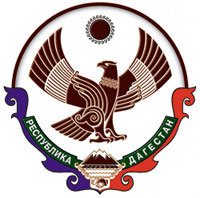 РЕСПУБЛИКА ДАГЕСТАН.АДМИНИСТРАЦИЯ ГОРОДСКОГО  ОКРУГА«ГОРОД  КАСПИЙСК»ПОСТАНОВЛЕНИЕ«___»_________2022 г.						 			 № ____«Об утверждении Карты коррупционных рисков в Администрации городского округа «город Каспийск»	В целях предотвращения коррупционных правонарушений в Администрации городского округа «город Каспийск», руководствуясь Федеральным законом от 25.12.2008 №273-ФЗ «О противодействии коррупции», от 06.10.2003 № 131-ФЗ «Об общих принципах организации местного самоуправления в Российской Федерации», ПОСТАНОВЛЯЮ:1. Утвердить Карту коррупционных рисков в Администрации городского округа «город Каспийск» (прилагается).2. Опубликовать данное Постановление на официальном сайте городского округа «город Каспийск» и в газете «Трудовой Каспийск».3. Постановление № 836 от 12.10.2017 года «Об утверждении Карты коррупционных рисков в Администрации городского округа «город Каспийск» признать утратившим силу. 4. Контроль за исполнением настоящего Постановления возложить на помощника главы Администрации городского округа «город Каспийск».      И.о. главы городского округа«город Каспийск» 							                Д.А. КапиевУтверждаю:Постановлением Администрации городского округа «город Каспийск»   от «____»__________ 2022 г. №______ Карта коррупционных рисковАдминистрации городского округа «город Каспийск»Орджоникидзе ул., 12, г. Каспийск, 368300,   тел.: 8(246)5-14-11, факс: 8(246)5-10-00 сайт: www.kaspiysk.org, e-mail: kasp.info@yandex.ru, ОКПО 04046996; ОГРН 1020502132551; ИНН/КПП 0545011427/055401001№Коррупционно-опасные полномочияНаименование структурного подразделенияНаименование должности(с указанием ФИО муниципального служащего)Типовые ситуацииСтепень риска (низкая, средняя, высокая)*Меры по минимизации (устранению) коррупционного риска12345671.Размещение заказов на поставку товаров, выполнение работ и оказание услуг для муниципальных нуждОтдел экономики, торговли, инвестиционной политики и цифрового развития и МКУ «Управление жилищно-комунального хозяйства г. Каспийск» Администрации городского округа«город Каспийск»Заместитель главы администрации, курирующий данное направлениеНачальник отдела экономики, торговли, инвестиционной политики и цифрового развития, главные и ведущие специалистРуководитель МКУ «Управление жилищно-комунального хозяйства г. Каспийск»В ходе разработки и составления технической документации, подготовки проектов муниципальных контрактов установление необоснованных преимуществ для отдельных участников закупки.ВысокаяНормативное регулирование порядка, способа и сроков совершения действий служащим при осуществлении коррупционно-опасной функции; проведение антикоррупционной экспертизы проектов государственных (муниципальных) контрактов, договоров либо технических заданий к ним; Разъяснение служащим: - обязанности незамедлительно сообщить представителю нанимателя о склонении его к совершению коррупционного правонарушения; - ответственности за совершение коррупционных правонарушений.2.Осуществление муниципального контроляОтдел Муниципальный контроль, отдел Архитектуры, МКУ «Управление жилищно-комунального хозяйства г. Каспийск» Администрации городского округа«город Каспийск»Начальник отдела Муниципального контроляЗаместитель, главные и ведущие специалисты; Начальник отдела архитектурзаместитель, главные и ведущие специалисты; Руководитель МКУ «Управление жилищно-комунального хозяйства г. Каспийск»В ходе плановых и не плановых контрольных  проверок на территории городского округа «город Каспийск» высокаяУчастия в проведении контрольного мероприятия.Разъяснение муниципальным служащим:- обязанности незамедлительно сообщить представителю нанимателя о склонении его к совершению коррупционного правонарушения;- мер ответственности за совершение коррупционных правонарушений.3.Подготовку и принятие решений о распределении бюджетных ассигнований, субсидий, межбюджетных трансфертов, а также ограниченных ресурсов.Финансовое управление администрации городского округа "город Каспийск"МКУ "Централизованная бухгалтерия администрации городского округа "город Каспйиск" Руководитель Финансового управленияЗам.рук.фин. управленияглавные и ведущие специалистыНачальник МКУ "Централизованная бухгалтерия» Админстрации городского округа «город Каспийск» При проверке правильности оформления поступивших на оплату первичных документов и их соответствия суммам, заявленным на данные расходы в кассовом плане, служащий выявляет, что определенные работы (услуги): -  уже были ранее оплачены; - не предусмотрены муниципальным) контрактом (договором). При этом от заинтересованного лица служащему поступает предложение за вознаграждение провести оплату.В целях получения материальной выгоды от заинтересованного лица служащему поступает предложение за вознаграждение:- скрыть наличие просроченной дебиторской задолженности;- не принимать надлежащие меры к погашению просроченной дебиторской задолженности.ВысокаяИсключение необходимости личного взаимодействия (общения) служащих с гражданами и представителями организаций. Разъяснение служащим: - обязанности незамедлительно сообщить представителю нанимателя о склонении его к совершению коррупционного правонарушения; - ответственности за совершение коррупционных правонарушений.Незамедлительно сообщить представителю нанимателя о склонении его к совершению коррупционного правонарушения; - ответственности за совершение коррупционных правонарушений.4.Управление и распоряжение объектами, находящимися в муниципальной собственности, в том числе, по вопросам аренды, безвозмездного пользования и приватизации этих объектовУправление имущественных отношенийАдминистрации городского округа«город Каспийск»;Жилищный отдел Администрации городского округа «город Каспийск» Начальник управления имущественных отношений заместительГлавные и ведущие специалисты; начальник Жилищного отдела, главные и ведущие специалисты Необоснованное занижение арендной платы за передаваемое в аренду имущество или установление иных условий аренды в пользу арендатора в обмен на полученное (обещанное) вознаграждение, а также продвижение в очереди за вознаграждение по предоставлению в пользование жилых помещению по договорам соц. найма для дальнейшей приватизации.    Высокая Установление четкой регламентации способа совершения действий должностным лицом, а также размера арендной платы и иных условий договора аренды.Не нарушать очередь и порядок предоставления жилья. 5.Предоставление права на заключение договоров аренды земельных участков, других объектов недвижимого имущества, находящихся в  муниципальной собственностиУправление имущественных отношенийАдминистрации городского округа«город Каспийск»Начальник управления имущественных отношенийНезаконное предоставление в аренду земельных участков.Незаконный отказ в предоставлении в аренду земельных участков.ВысокаяУстановление четкой регламентации способа и сроков совершения действий должностным лицом при осуществлении коррупционно-опасной функции.6.Установление местных налоговых тарифов и льготСобрание депутатов городского округа "город Каспийск"Председатель Собрания депутатов городского округа "город Каспийск"-НизкаяОценка эффективности налоговых льгот и иных стимулирующих механизмов. Подходы к установлению налоговых льгот. Отмена федеральных льгот по региональным и местным налогам.7.Возбуждение и рассмотрение дел об административных правонарушениях, проведение административного расследованияАдминистративная комиссия Администрации городского округа«город Каспийск»Заместитель главы администрации,курирующий данное направление; Заместитель председателя административной комиссии Должностному лицу при осуществлении производства по делу об административном правонарушении лицом, совершившим правонарушение, либо его представителем, предлагается или обещается вознаграждение за действия (бездействие), связанные с осуществлением административного производства, в интересах правонарушителя.НизкаяФормирование негативного отношения к поведению должностных лиц, работников, которое может восприниматься окружающими как согласие принять взятку или как просьба о даче взятки.8.Представление интересов органов местного самоуправления в судебных и иных органах властиМКУ «Правовое Управление»Администрации городского округа«город Каспийск»Руководитель МКУ «Правовое Управление»Ненадлежащее исполнение обязанностей представителя органа местного самоуправления (пассивная позиция при защите интересов органа местного самоуправления в целях принятия судебных решений в пользу третьих лиц) при представлении интересов органа местного самоуправления в судебных и иных органах власти; злоупотребление предоставленными полномочиями (в обмен на обещанное вознаграждение отказ от исковых требований, признание исковых требований, заключение мирового соглашения в нарушение интересов органа местного самоуправления.СредняяРазъяснение служащим: - обязанности незамедлительно сообщить представителю нанимателя о склонении его к совершению коррупционного правонарушения; - ответственности за совершение коррупционных правонарушений; анализ материалов судебных дел в части реализации представителем органа государственной власти (органа местного самоуправления) утвержденной правовой позиции.9.Хранение ираспределениематериально-техническихресурсовУправления деламиАдминистрации городского округа«город Каспийск»Ведущий специалист по административно-хозяйственной работеНесвоевременная постановка нарегистрационный учёт имущества.Умышленно досрочное списаниематериальных средств и расходныхматериалов с регистрационногоучёта.Отсутствие регулярного контроляналичия и сохранности имущества.НизкаяРегистрацияматериальныхценностей и ведениебаз данныхимущества.10.Принятие нормативных правовых актовМКУ «Правовое Управление»Администрации городского округа«город Каспийск»Руководитель МКУ «Правовое Управление»Разработка и согласованиепроектов нормативных правовыхактов, содержащихкоррупциогенные факторы.ВысокаяНормативное регулированиепорядка, способа и сроковсовершения действий служащимпри осуществлениикоррупционно-опасной функции;привлечение к разработкепроектов нормативных правовыхактов институтов гражданскогообщества в формах обсуждения,создания совместных рабочихгрупп;разъяснение служащим:- обязанности незамедлительносообщить представителюнанимателя о склонении его ксовершению коррупционногоправонарушения;- ответственности за совершениекоррупционныхправонарушений.11.Выдача разрешений на отдельные виды работ и иные аналогичные действияОтдел архитектуры;  МКУ «ЖКХ г. Каспийск» и Управление имущественных отношенийАдминистрации городского округа«город Каспийск»Начальник отдела архитектурыНачальник управления имущественных отношенийРуководитель МКУ «ЖКХ г. Каспийск»Незаконная выдача разрешений.Незаконный отказ в выдачи разрешений.Открытое рассмотрение вопросов, связанных с выдачей разрешений12.Предоставление муниципальных услуг гражданам и организациямАрхивный отдел, МКУ «Управление образования»,Отдел архитектуры, Орган опеки и попечительства; МКУ Жилищно коммунальное хозяйство»; отдел учета и распределения жилья; Управление имущественных отношений;Администрации городского округа«город Каспийск»Начальник Архивного отделаНачальник отдела по строительству и архитектуреНачальник управления имущественных отношенийРуководитель МКУ Жилищно коммунальное хозяйство»; начальник  отдела учета и распределения жилья; начальник Управления имущественных отношений;Администрации городского округа«город Каспийск»Установление необоснованных преимуществ при оказаниигосударственной(муниципальной) услуги.Незаконное оказание либо отказ в оказании муниципальной услуги.СредняяНормативное регулированиепорядка оказания муниципальной услуги; размещение на официальномсайте органа местногосамоуправленияАдминистративного регламентапредоставления муниципальной услуги;осуществление контроля заисполнением положений Административного регламентаоказания муниципальных услуг.Разъяснение служащим:                            -обязанности незамедлительносообщить представителюнанимателя о склонении его ксовершению коррупционногоправонарушения;-мер ответственности засовершение коррупционныхправонарушений.13.Проведение расследований причин возникновения чрезвычайных ситуаций природного и техногенного характера, аварий, несчастных случаев на производстве, инфекционных и массовых неинфекционных заболеваний людей, животных и растений, причинения вреда окружающей среде, имуществу граждан и юридических лиц, муниципальному имуществуМКУ «Управление ГО и ЧС» городского округа «город Каспийск»Начальник МКУ «Управления ГО и ЧС»Несвоевременно сообщенный несчастный случайНизкаяРасследование случаев возникновения чрезвычайных ситуаций природного и техногенного характера и т.д., имеет цель выявить причины, наметить меры по устранению их последствий, разработать необходимые мероприятия по их предупреждению и определить материальный ущерб.14.Подготовка заключений о соответствии федеральному и местному  законодательству, правилам оформления проектов НПА,проведение антикоррупционной экспертизы проектов НПА.Администрация городского округа«город Каспийск»Руководитель МКУ «Правовое управление»Администрации городского округа«город Каспийск»Заместителям главы администрации.Руководитель МКУ «Правовое управление»Подписание экспертных заключений на проекты нормативно-правовых актов Администрации городского округа, содержащих коррупциогенные факторы, без отражения их в экспертном заключении по результатам проведения антикоррупционной экспертизы. Подготовка экспертных заключений о соответствии федеральному и местному законодательству проектов нормативно-правовых актов Администрации городского округа.Не составление экспертного заключения по результатам проведения антикоррупционной экспертизы о наличии коррупциогенные факторов в разработанном проекте нормативного правового акта.СредняяОрганизация повышения уровня знаний и профессионализма муниципальных служащих, осуществляющих проведение антикоррупционной экспертизы. Перераспределение функций между муниципальными служащими внутри структурного подразделения. Разъяснение муниципальным  служащиммер ответственности за совершение коррупционных правонарушений.15.Регистрация имущества и ведение баз данных имуществаУправление имущественных отношенийАдминистрации городского округа«город Каспийск»Заместитель Руководителя Управления имущественных отношенийОшибки по регистрации имущества. Верификация и нормализация баз данных.СредняяОсуществлять учет и ведение реестра муниципального имущества